Complete this form and upload it into the Plan of Study – Part I available in your Grad Rebel Gateway student portal. Once submitted, the form will route electronically for signatures. Upon approval by the Graduate College, a final copy of the form will be emailed to your Rebelmail account.Refer to the 2020-21 Graduate Catalog for degree requirements:https://catalog.unlv.edu/preview_program.php?catoid=31&poid=9370      I certify that I have completed all prerequisite language, music theory and music history requirements per the Graduate Catalog and program requirements for the Master of Music.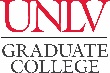 PLAN OF STUDY - Part IIDOCTOR OF MUSICAL ARTSWoodwind Track2020-21CatalogCOURSE REQUIREMENTSRequired Courses - 4 CreditsRequired Courses - 4 CreditsRequired Courses - 4 CreditsRequired Courses - 4 CreditsRequired Courses - 4 CreditsRequired Courses - 4 CreditsRequired Courses - 4 CreditsRequired Courses - 4 CreditsCOURSE(Prefix & #)CREDITSGRADE (if completed)TERM(Taken/anticipated)SUBSTITUTION/TRANSFER (if applicable)SUBSTITUTION/TRANSFER (if applicable)SUBSTITUTION/TRANSFER (if applicable)SUBSTITUTION/TRANSFER (if applicable)COURSE(Prefix & #)CREDITSGRADE (if completed)TERM(Taken/anticipated)COURSECREDITSGRADEINSTITUTIONMUS 773MUS 719History/Literature Courses - 9 CreditsComplete nine credits from the respective list in the catalog program page (link above)History/Literature Courses - 9 CreditsComplete nine credits from the respective list in the catalog program page (link above)History/Literature Courses - 9 CreditsComplete nine credits from the respective list in the catalog program page (link above)History/Literature Courses - 9 CreditsComplete nine credits from the respective list in the catalog program page (link above)History/Literature Courses - 9 CreditsComplete nine credits from the respective list in the catalog program page (link above)History/Literature Courses - 9 CreditsComplete nine credits from the respective list in the catalog program page (link above)History/Literature Courses - 9 CreditsComplete nine credits from the respective list in the catalog program page (link above)History/Literature Courses - 9 CreditsComplete nine credits from the respective list in the catalog program page (link above)COURSE(Prefix & #)CREDITSGRADE (if completed)TERM(Taken/anticipated)SUBSTITUTION/TRANSFER (if applicable)SUBSTITUTION/TRANSFER (if applicable)SUBSTITUTION/TRANSFER (if applicable)SUBSTITUTION/TRANSFER (if applicable)COURSE(Prefix & #)CREDITSGRADE (if completed)TERM(Taken/anticipated)COURSECREDITSGRADEINSTITUTIONMusic Theory Courses - 6 CreditsComplete six credits from the respective list in the catalog program page (link above)Music Theory Courses - 6 CreditsComplete six credits from the respective list in the catalog program page (link above)Music Theory Courses - 6 CreditsComplete six credits from the respective list in the catalog program page (link above)Music Theory Courses - 6 CreditsComplete six credits from the respective list in the catalog program page (link above)Music Theory Courses - 6 CreditsComplete six credits from the respective list in the catalog program page (link above)Music Theory Courses - 6 CreditsComplete six credits from the respective list in the catalog program page (link above)Music Theory Courses - 6 CreditsComplete six credits from the respective list in the catalog program page (link above)Music Theory Courses - 6 CreditsComplete six credits from the respective list in the catalog program page (link above)COURSE(Prefix & #)CREDITSGRADE (if completed)TERM(Taken/anticipated)SUBSTITUTION/TRANSFER (if applicable)SUBSTITUTION/TRANSFER (if applicable)SUBSTITUTION/TRANSFER (if applicable)SUBSTITUTION/TRANSFER (if applicable)COURSE(Prefix & #)CREDITSGRADE (if completed)TERM(Taken/anticipated)COURSECREDITSGRADEINSTITUTIONPedagogy Course - 3 CreditsComplete three credits from the following list of courses:  MUS 747C, MUS 748Pedagogy Course - 3 CreditsComplete three credits from the following list of courses:  MUS 747C, MUS 748Pedagogy Course - 3 CreditsComplete three credits from the following list of courses:  MUS 747C, MUS 748Pedagogy Course - 3 CreditsComplete three credits from the following list of courses:  MUS 747C, MUS 748Pedagogy Course - 3 CreditsComplete three credits from the following list of courses:  MUS 747C, MUS 748Pedagogy Course - 3 CreditsComplete three credits from the following list of courses:  MUS 747C, MUS 748Pedagogy Course - 3 CreditsComplete three credits from the following list of courses:  MUS 747C, MUS 748Pedagogy Course - 3 CreditsComplete three credits from the following list of courses:  MUS 747C, MUS 748COURSE(Prefix & #)CREDITSGRADE (if completed)TERM(Taken/anticipated)SUBSTITUTION/TRANSFER (if applicable)SUBSTITUTION/TRANSFER (if applicable)SUBSTITUTION/TRANSFER (if applicable)SUBSTITUTION/TRANSFER (if applicable)COURSE(Prefix & #)CREDITSGRADE (if completed)TERM(Taken/anticipated)COURSECREDITSGRADEINSTITUTIONApplied Lessons Courses - 16 CreditsComplete 16 credits from the following course corresponding to the student’s primary instrument:  MUSA764 (B, D, E, G)Applied Lessons Courses - 16 CreditsComplete 16 credits from the following course corresponding to the student’s primary instrument:  MUSA764 (B, D, E, G)Applied Lessons Courses - 16 CreditsComplete 16 credits from the following course corresponding to the student’s primary instrument:  MUSA764 (B, D, E, G)Applied Lessons Courses - 16 CreditsComplete 16 credits from the following course corresponding to the student’s primary instrument:  MUSA764 (B, D, E, G)Applied Lessons Courses - 16 CreditsComplete 16 credits from the following course corresponding to the student’s primary instrument:  MUSA764 (B, D, E, G)Applied Lessons Courses - 16 CreditsComplete 16 credits from the following course corresponding to the student’s primary instrument:  MUSA764 (B, D, E, G)Applied Lessons Courses - 16 CreditsComplete 16 credits from the following course corresponding to the student’s primary instrument:  MUSA764 (B, D, E, G)Applied Lessons Courses - 16 CreditsComplete 16 credits from the following course corresponding to the student’s primary instrument:  MUSA764 (B, D, E, G)COURSE(Prefix & #)CREDITSGRADE (if completed)TERM(Taken/anticipated)SUBSTITUTION/TRANSFER (if applicable)SUBSTITUTION/TRANSFER (if applicable)SUBSTITUTION/TRANSFER (if applicable)SUBSTITUTION/TRANSFER (if applicable)COURSE(Prefix & #)CREDITSGRADE (if completed)TERM(Taken/anticipated)COURSECREDITSGRADEINSTITUTIONEnsembles Course - 2 CreditsComplete two credits of advisor-approved ensemble (1 large, 1 chamber) coursework.Ensembles Course - 2 CreditsComplete two credits of advisor-approved ensemble (1 large, 1 chamber) coursework.Ensembles Course - 2 CreditsComplete two credits of advisor-approved ensemble (1 large, 1 chamber) coursework.Ensembles Course - 2 CreditsComplete two credits of advisor-approved ensemble (1 large, 1 chamber) coursework.Ensembles Course - 2 CreditsComplete two credits of advisor-approved ensemble (1 large, 1 chamber) coursework.Ensembles Course - 2 CreditsComplete two credits of advisor-approved ensemble (1 large, 1 chamber) coursework.Ensembles Course - 2 CreditsComplete two credits of advisor-approved ensemble (1 large, 1 chamber) coursework.Ensembles Course - 2 CreditsComplete two credits of advisor-approved ensemble (1 large, 1 chamber) coursework.COURSE(Prefix & #)CREDITSGRADE (if completed)TERM(Taken/anticipated)SUBSTITUTION/TRANSFER (if applicable)SUBSTITUTION/TRANSFER (if applicable)SUBSTITUTION/TRANSFER (if applicable)SUBSTITUTION/TRANSFER (if applicable)COURSE(Prefix & #)CREDITSGRADE (if completed)TERM(Taken/anticipated)COURSECREDITSGRADEINSTITUTIONRecital Courses - 9 CreditsRecital Courses - 9 CreditsRecital Courses - 9 CreditsRecital Courses - 9 CreditsRecital Courses - 9 CreditsRecital Courses - 9 CreditsRecital Courses - 9 CreditsRecital Courses - 9 CreditsCOURSE(Prefix & #)CREDITSGRADE (if completed)TERM(Taken/anticipated)SUBSTITUTION/TRANSFER (if applicable)SUBSTITUTION/TRANSFER (if applicable)SUBSTITUTION/TRANSFER (if applicable)SUBSTITUTION/TRANSFER (if applicable)COURSE(Prefix & #)CREDITSGRADE (if completed)TERM(Taken/anticipated)COURSECREDITSGRADEINSTITUTIONMUS 798Lecture-Recital Course - 3 CreditsLecture-Recital Course - 3 CreditsLecture-Recital Course - 3 CreditsLecture-Recital Course - 3 CreditsLecture-Recital Course - 3 CreditsLecture-Recital Course - 3 CreditsLecture-Recital Course - 3 CreditsLecture-Recital Course - 3 CreditsCOURSE(Prefix & #)CREDITSGRADE (if completed)TERM(Taken/anticipated)SUBSTITUTION/TRANSFER (if applicable)SUBSTITUTION/TRANSFER (if applicable)SUBSTITUTION/TRANSFER (if applicable)SUBSTITUTION/TRANSFER (if applicable)COURSE(Prefix & #)CREDITSGRADE (if completed)TERM(Taken/anticipated)COURSECREDITSGRADEINSTITUTIONMUS 781Elective Courses - 6 CreditsComplete six credits of advisor-approved elective coursework.Elective Courses - 6 CreditsComplete six credits of advisor-approved elective coursework.Elective Courses - 6 CreditsComplete six credits of advisor-approved elective coursework.Elective Courses - 6 CreditsComplete six credits of advisor-approved elective coursework.Elective Courses - 6 CreditsComplete six credits of advisor-approved elective coursework.Elective Courses - 6 CreditsComplete six credits of advisor-approved elective coursework.Elective Courses - 6 CreditsComplete six credits of advisor-approved elective coursework.Elective Courses - 6 CreditsComplete six credits of advisor-approved elective coursework.COURSE(Prefix & #)CREDITSGRADE (if completed)TERM(Taken/anticipated)SUBSTITUTION/TRANSFER (if applicable)SUBSTITUTION/TRANSFER (if applicable)SUBSTITUTION/TRANSFER (if applicable)SUBSTITUTION/TRANSFER (if applicable)COURSE(Prefix & #)CREDITSGRADE (if completed)TERM(Taken/anticipated)COURSECREDITSGRADEINSTITUTIONDocument Course - 2 CreditsDocument Course - 2 CreditsDocument Course - 2 CreditsDocument Course - 2 CreditsDocument Course - 2 CreditsDocument Course - 2 CreditsDocument Course - 2 CreditsDocument Course - 2 CreditsCOURSE(Prefix & #)CREDITSGRADE (if completed)TERM(Taken/anticipated)SUBSTITUTION/TRANSFER (if applicable)SUBSTITUTION/TRANSFER (if applicable)SUBSTITUTION/TRANSFER (if applicable)SUBSTITUTION/TRANSFER (if applicable)COURSE(Prefix & #)CREDITSGRADE (if completed)TERM(Taken/anticipated)COURSECREDITSGRADEINSTITUTIONMUS 780TOTAL CREDITS* Minimum credits required for graduation = 60GRADUATION POLICIESA minimum of 50 percent of the degree program must be 700-level courses excluding thesis, dissertation, or professional/scholarly paper. Individual departments may require more than the Graduate College minimum.Courses used to fulfill requirements for one degree may not be used toward another degree. A candidate for an advanced degree or graduate certificate must have a minimum Graduate Program Grade Point Average of 3.00 to be eligible to graduate or receive the certificate.Refer to the Graduate Catalog for all Academic, Transfer Credit, and program-related policies and requirements.